Фликеры должны носить Взрослые и дети, Чтоб по улицам ходить При вечернем свете. С этим чудо-огоньком Станешь ты заметен, Когда по улице пойдёшь При вечернем свете. Он машине скажет: СТОП! ОСТАНОВИСЬ, ВОДИТЕЛЬ! От беды убережёт Огонёк-спаситель! Чтобы стать заметным ночью Нужно фликеры носить. И тогда водитель точно Будет нас благодарить.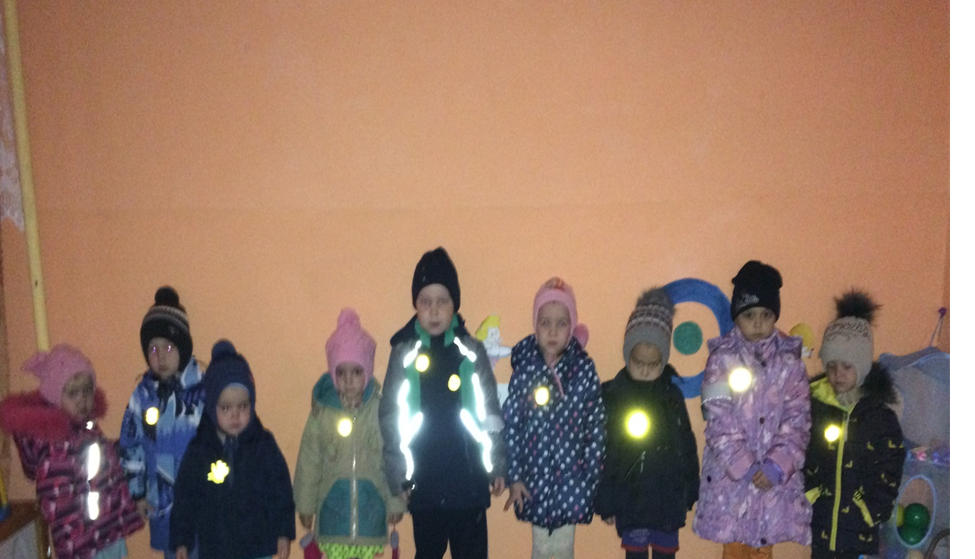 